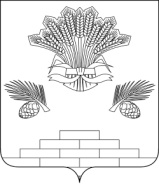 АДМИНИСТРАЦИЯ ЯШКИНСКОГО МУНИЦИПАЛЬНОГО РАЙОНАПОСТАНОВЛЕНИЕот «15» октября 2019г. № 685-п пгт ЯшкиноО разрешении ООО «Кузбасская энергосетевая компания» на использование земельного участка из земель, государственная собственность на которые не разграничена, без его предоставления и установления сервитутаРассмотрев заявление ООО «Кузбасская энергосетевая компания», руководствуясь нормами Земельного кодекса Российской Федерации, Градостроительного кодекса Российской Федерации, Федеральным законом от 25.10.2001 № 137-ФЗ «О введении в действие Земельного кодекса Российской Федерации», Постановлением Правительства Российской Федерации от 27.11.2014 № 1244 «Об утверждении правил выдачи разрешения на использование земель или земельного участка, находящихся в государственной или муниципальной собственности», Постановлением Правительства Российской Федерации от 03.12.2014 № 1300 «Об утверждении перечня видов объектов, размещение которых может осуществляться на землях или земельных участках, находящихся в государственной или муниципальной собственности, без предоставления земельных участков и установления сервитутов», постановлением Коллегии Администрации Кемеровской области от 01.07.2015 № 213 «Об утверждении Положения о порядке и условиях размещения объектов, размещение которых может осуществляться на землях или земельных участках, находящихся в государственной или муниципальной собственности, без предоставления земельных участков и установления сервитутов», Уставом Яшкинского муниципального района, администрация Яшкинского муниципального района постановляет: 1. Разрешить Обществу с ограниченной ответственностью «Кузбасская энергосетевая компания» (ИНН 4205109750, ОГРН 1064205113136, юридический адрес: Россия, г. Кемерово, ул. Николая Островского, 32, офис 209) использовать земельный участок, государственная собственность на который не разграничена, без его предоставления и установления сервитута, площадью части, необходимой для размещения объекта, 38 кв. м, с кадастровым номером 42:19:0212005:974, относящегося к категории земель – «Земли населённых пунктов», с видом разрешенного использования – «Коммунальное обслуживание», имеющего местоположение: Российская Федерация, Кемеровская область – Кузбасс, Яшкинский муниципальный район, Акациевское сельское поселение, п. Акация, ул. Мира, 17а, для размещения объекта «Сооружение линейное электротехническое: ВЛ – 10 кВ от Ф-10-12-В, Власково до ТП-19 п. Акация Яшкинского района».Координаты характерных точек границ земельного участка указаны в прилагаемой к заявлению схеме границ земельного участка на кадастровом плане территории.                  2. В случае приведения к порче либо уничтожению плодородного слоя почвы в границах земельного участка, указанного в пункте 1 настоящего постановления, ООО «Кузбасская энергосетевая компания» привести земельный участок в состояние, пригодное для его использования в соответствии с разрешенным использованием.3. Срок разрешения на использование земельного участка, государственная собственность на который не разграничена, без его предоставления и установления сервитута, 3 года с момента вступления в силу настоящего постановления.4. Действие разрешения на использование земельного участка в целях, указанных в пункте 1 настоящего постановления, прекращается со дня предоставления земельного участка гражданину или юридическому лицу.5. МКУ «Управление имущественных отношений» (Левчук Е.М.) направить копию данного постановления в Управление Федеральной службы государственной регистрации, кадастра и картографии по Кемеровской области в течение десяти дней со дня его подписания.6. Контроль за исполнением данного постановления возложить на первого заместителя главы Яшкинского муниципального района Е.М. Курапова.7. Настоящее постановление вступает в силу с момента подписания.И.п. главы Яшкинскогомуниципального района                                                                   Е.М. Курапов